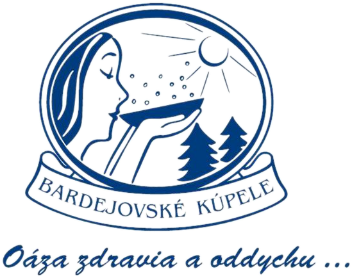 BARDEJOVSKÉ KÚPELE  Tlačová informácia                                                 	Bardejovské kúpele 22. januára 2018Kongresový hotel Alexander v Bardejovských kúpeľoch otvorili pred 2 rokmi ´Vlajková loď Bardejovských kúpeľov ponúka luxus a kvalituVlajková loď Bardejovských kúpeľov - štvorhviezdičkový kongresový hotel Alexander - sa stal za dva roky od svojho otvorenia synonymom kongresovej turistiky na špičkovej úrovni. Okrem kongresov sa v ňom konajú školenia, semináre, workshopy, teambuildingy, podujatia incentívnej turistiky, obchodné stretnutia, ale aj svadby a zábavy. Hlavnú klientelu tvoria hostia z Prešovského a Košického kraja. Informoval o tom generálny riaditeľ Bardejovských kúpeľov, a.s., Jaroslav Komora.,,Obsadenosť hotela sa v sezóne a v ďalších atraktívnych termínoch (Silvester) blížila až k 100 percentám. Aj po zvyšok roka je na ekonomicky zaujímavej úrovni. Pritom od otvorenia tohto luxusného hotela, nazvaného po ruskom cárovi Alexandrovi, ktorý Bardejovské kúpele kedysi navštívil, uplynuli práve dva roky. Hotel si za ten čas buduje svoj okruh verných zákazníkov, ktorí ho vyhľadávajú hlavne pre vysokú úroveň služieb, vynikajúcu kuchyňu a bohaté možnosti trávenia voľného času v atraktívnom prostredí svetoznámych kúpeľov. Oceňujú aj úroveň personálu, ktorý nebol presunutý z iných zariadení, ale prijatý ako nový a pozostáva z mladých ambicióznych ľudí vyškolených priamo pre tohto zariadenie,“ konštatoval J.Komora.Dodal, že náročná klientela oceňuje hlavne prepojene hotela na ďalšie kúpeľné zariadenia a množstvo služieb, ktoré má už zahrnuté v cene pobytu. Alexander má svoje vlastné wellness, kde hostia na jednom mieste nájdu všetko na relax. Využiť môžu whirlpool, fínsku a parnú saunu, ochladzovací bazén, prívalovú sprchu, tropickú a masážnu sprchu, tepidárium, fitness, ale aj širokú ponuku rôznych masáží. Okrem toho je hotel Alexander prepojený spojovacou chodbou priamo s hotelom Ozón, kde majú hostia zadarmo k dispozícii aj tamojšie ešte väčšie Wellness SPA, s vodným a saunovým svetom a veľkým krytým bazénom.V okruhu cca 100 km nie je žiadne porovnateľné zariadenie. S výnimkou Vysokých Tatier nie je v celom zvyšku Prešovského kraja iný kongresový hotel s takou kapacitou ako Alexander. Bardejovské kúpele poskytujú služby predovšetkým pre obyvateľov Prešovského a Košického kraja, ktoré majú spolu 1,5 mil. obyvateľov. Pre organizácie a firmy z Prešovského a Košického kraja sú tak ideálnou kongresovou a kúpeľnou destináciou. Obyvatelia východného Slovenska vždy radi navštevovali Bardejovské kúpele a sú na nich hrdí. Košičania to sem majú blízko - len 78 km, čo je cca hodina jazdy autom. Klienti tu dostanú špičkové služby a ako bonus majú relax v peknom prírodnom a historickom prostredí aj s kúpeľnými procedúrami. Stačí si len vybrať si z bohatej ponuky wellness, relaxačných a liečebných pobytov.Kongresový hotel Alexander**** vznikol 13 mesiacov trvajúcou komplexnou prestavbou bývalého hotela Minerál za približne 6,6 mil. EUR a otvorený bol v januári 2016. Ponúka ubytovanie v 75 luxusne zariadených izbách pre 150 osôb, z toho je 5 apartmánov a 5 bezbariérových izieb. Izby sú komfortne zariadené, vybavené LCD TV, internetom, telefónom, minibarom a trezorom. V hoteli je k dispozícii až 300 kongresových miest v 3 variabilných riešeniach. Technické vybavenie určené na kongresy je na najmodernejšej úrovni. Patrí sem napríklad klimatizácia, vysokorýchlostné wifi pripojenie na internet, dataprojektory, ozvučenie, mikrofóny, LCD TV a DVD prehrávač, premietacie plátno, office služby, rečnícky pult, flipcharty a tlmočnícke zariadenie.Bardejovské kúpele sú ideálnym miestom pre všetky formy kongresovej a incentívnej turistiky, ktorá je modernou formou motivácie a odmeňovania zamestnancov, manažérov, obchodných partnerov, spolupracovníkov či top klientov. Netradičná forma prináša netradičné zážitky, motivuje a stimuluje  k lepším výkonom. Bardejovské kúpele svojim zákazníkom ušijú takýto program na mieru za najlepšiu možnú cenu. Klienti si priamo v kúpeľoch užívajú wellness a rekondičné pobyty, kúpanie, relax, procedúry, lyžovačku, galavečery, živú hudbu, kulinárske špeciality, gurmánske lahôdky, ochutnávky a konzumácie vín a množstvo ďalších akcií pripravených na mieru. Okrem toho majú k dispozícii výlety do mesta UNESCO – Bardejova a jeho okolia, alebo do blízkeho Poľska. To všetko v jedinečnom prírodnom prostredí, v oáze kľudu a čistého vzduchu plného kyslíka. Bardejovské kúpele boli v niektorých starších listinách označované za „kúpele pokoja“. Pri nedávnych výskumoch sa opakovane potvrdilo, že ide o miesto s najčistejším vzduchom na Slovensku. V kúpeľoch sa nachádza pešia zóna a lesopark, ktoré všetkým ponúkajú pokoj a oddych od každodenného života. V Bardejovských kúpeľoch je veľa možností, ako využiť voľný čas. V lete je pre klientov k dispozícii vonkajšie kúpalisko s vyhrievanou vodou. Poteší aj soľná jaskyňa v ubytovacom zariadení Alžbeta, kde bývala aj cisárovná Sisi. Pre milovníkov športu kúpele ponúkajú 6 tenisových kurtov, squashové ihrisko, bowling bar, petang, minigolf, požičovňu bicyklov. Najobľúbenejšie je Wellness SPA v hoteli Ozón s vodným a saunovým svetom. Bardejovské kúpele, a. s., patria medzi špičku slovenského kúpeľníctva s dlhoročnou tradíciou. Prvá písomná zmienka o kúpeľoch pochádza už z roku 1247, väčší rozmach kúpeľov nastal v prvej polovici 18. storočia. V šesťdesiatych rokoch 18. storočia pribudli prvé murované budovy a to je považované za oficiálny vznik kúpeľov. V kúpeľoch okrem rakúskej cisárovnej Alžbety (Sisi) pobýval aj rakúsko-uhorský cisár Jozef II. (1783), Mária Lujza, neskoršia manželka cisára Napoleona (1809), ruský cár Alexander I. (1821) a poľská kráľovná Mária Kazimiera Sobieska, manželka poľského kráľa Jána III. Sobieského. Bardejovské kúpele, a. s., majú kapacitu v hlavnej sezóne viac ako 1000 lôžok, počet zamestnancov sa pohybuje od 245 do 290. Vlani ich navštívilo cca 23 000 osôb. Hlavnú klientelu tvoria Slováci cca 90%, 5% rusky hovoriaci klienti (Ukrajinci, Bielorusi, Rusi) a 5% ostatní zahraniční klienti (ČR, Poľsko, Izrael,...) Bardejovské kúpele majú najširšie indikačné zameranie spomedzi všetkých slovenských kúpeľov, okrem tradičnej liečby vnútorných ochorení sú to choroby ženské, nervové a ochorenia pohybového aparátu. Viac informácií na: www.kupele-bj.skCentrálne rezervačné oddelenie: Tel.: 054/477 4470 (4460, 4450, 4500), e-mail: rezervacie@kupele-bj.sk